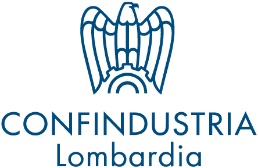 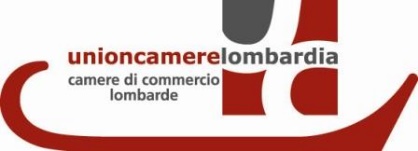 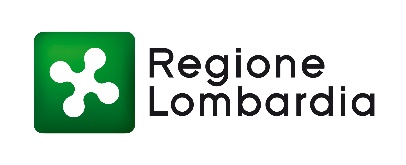 in collaborazione con le Associazioni regionali dell’Artigianato: Confartigianato, CNA, Casartigiani e CLAAICONFERENZA STAMPAMilano, 3 maggio 2016 - Ore 11.30
Unioncamere Lombardia Via E. Oldofredi, 23I RISULTATI DELL’ANALISI CONGIUNTURALE DELL’INDUSTRIA EDELL’ARTIGIANATO MANIFATTURIERI IN LOMBARDIAI TRIMESTRE 201611.30 	Apertura dei lavori	Gian Domenico AuricchioPresidente Unioncamere Lombardia 
11.40	Presentazioni dei dati e delle analisi 
Il quadro congiunturale		Pietro Ferri		Docente Economia Politica – Università di BergamoGli scenari previsionali 	Massimo Guagnini 	Prometeia
12.10	Interventi

Federico Ghidini 
Presidente dei Giovani Imprenditori di Confindustria LombardiaStefano Fugazza 
Presidente CLAAI Lombardia in rappresentanza delle Associazioni regionali dell’Artigianato12.30	ConclusioniMauro Parolini 
Assessore allo Sviluppo Economico Regione Lombardia 
